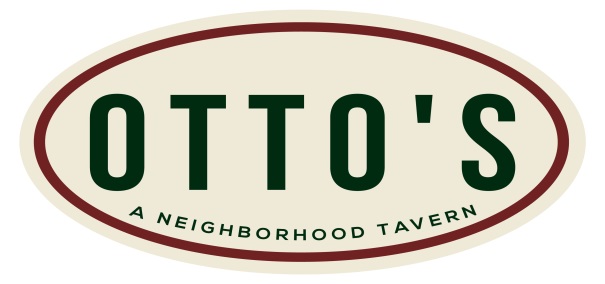 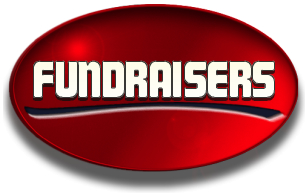 845 West Park Avenue – Ocean, NJ                                                                          732-686-9566                                                           Let Us - Help You - Help Others!- Four Packages to Choose From –Package A:                                                                                                                                                                Cost $15 per person (Charge whatever you want and keep the difference)                                                                                                  Includes:  Appetizers, Soft Drinks, Tax & Tip.                                                                                        Choose four appetizers that will be served family style and splashed around the room. Package B:                                                                                                                                                                      Cost $20 per person (Charge whatever you want and keep the difference)                                                                                                   Includes:  One Salad Choice, Three Entrée Choices, Soft Drinks, Tax & Tip.                                                                   A full buffet dinner served in chafing dishes. Package C:                                                                                                                                                                      Cost $30 per person (Charge whatever you want and keep the difference)                                                                                                   Includes:  One Salad Choice, Two Appetizers, Three Entrée Choices, Soft Drinks, Tax & Tip.                                                                   Appetizers splashed around the room and a full buffet dinner served in chafing dishes. Package D:                                                                                                                                                                    Cost $40 per person (Charge whatever you want and keep the difference)	                                                                                              Includes:  One Salad Choice, Two Appetizers, Three Entrée Choices, Two Alcoholic Drinks, Soft Drinks, Tax & Tip.                                                                                                                                   Appetizers splashed around the room and a full buffet dinner served in chafing dishes. Also includes two drink tickets good for any beer, wine or liquor drink. Top shelf excluded. *Groups of 30 to 60 People                                                                                                                                                          *Your group can do a raffle or ask for donations in your designated area!                                                                                                                                              *This is only for nonprofit organizations, teams, clubs, etc…